Green Key FolderESTABLISHMENT’S NAME HERE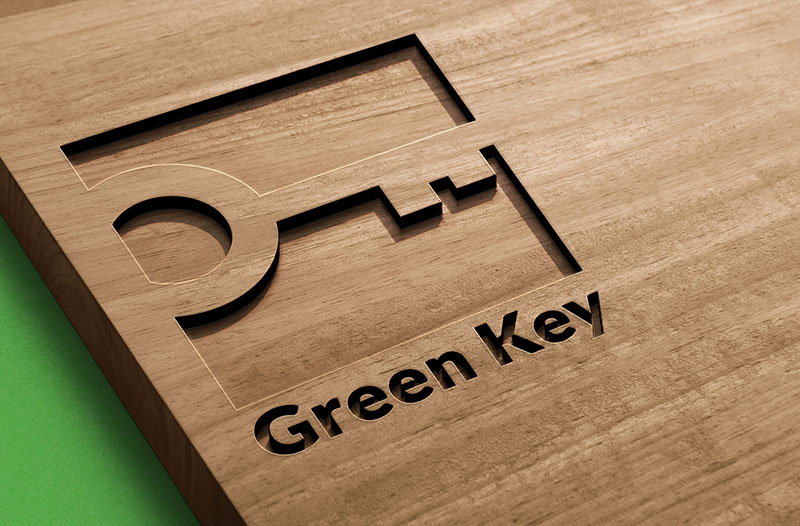 LIST OF CONTENTSENVIRONMENTAL MANAGEMENT 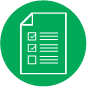 1.2 Establishment’s written sustainability policy 1.3 Annual sustainability goals and action plan1.6 Carbon footprint calculations(1.10 Certificate of carbon neutrality)STAFF 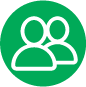 2.1 Minutes of meetings between the management and environmental manager2.3 Overview of staff meetings/training sessions on environmental/sustainability issuesGUEST INFORMATION 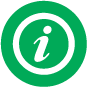 3.1 Pictures of locations of Green Key certificate and sign3.4 Sustainability communication materials aimed at guests: Sustainability information provided in room tv / tablet / folder Sustainability related posts in social mediaSustainability campaigns etc. WATER 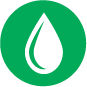 4.1 Total water consumption in the past year4.4 Latest water flow measurements of customer and staff showers 4.5 Latest water flow measurements of customer and staff hand basin tapsCLEANING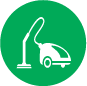 5.3 List of detergents in daily use, and their eco labels5.5 List of soft tissues in daily use, and their eco labels5.6 List of dishwash detergents, and their eco labels5.7 List of laundry detergents, and their eco labels(5.14 List of hand soaps for customer use, and their eco labels)(5.15 List of cosmetic products for customer use, and their eco labels)WASTE 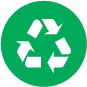 6.1 List of types of waste collected 6.3 Instructions for customers and staff regarding sorting and handling of waste 6.4 Service log of refrigerating units, including information on added coolants and the name of service provider6.10 Summary of quantity (by type) of waste collected during the previous year ENERGY 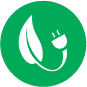 7.1 Total energy consumption in the past yearELINTARVIKKEET 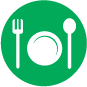 8.1 List of organic / fairtrade / locally produced foodstuffs in regular use8.3 List of non-alcoholic organic / fairtrade / locally produced drinks offered to guests: 
1) tea, coffee 
2) juice, soft drink, or milk8.4 List of organic / locally produced beer, wine, or cider/long drink available to customers (if the establishment has a licence to sell alcohol)8.8 Action plan for combatting food waste(8.11 Action plan for monitoring food waste)INDOOR SPACES 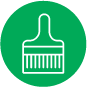 List of materials, paints etc. used in renovations during the past year, including their eco labels/ ratings GREEN AREAS 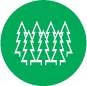 10.1 List of chemical pesticides, herbicides, insecticides, and fertilizers in use10.4 List of biodiversity-enhancing actions carried out during the past year